บันทึกข้อความ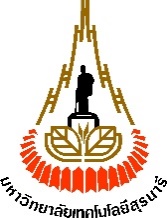 มหาวิทยาลัยเทคโนโลยีสุรนารีหน่วยงาน  					โทรศัพท์ 		 โทรสาร ที่  ศธ						วันที่       เรื่อง	ขอนำส่งข้อเสนอโครงการวิจัยเพื่อพัฒนาการเรียนการสอนและการวิจัยในชั้นเรียน ปีงบประมาณ 2561เรียน	หัวหน้าสถานพัฒนาคณาจารย์	ตามที่ สถานพัฒนาคณาจารย์ได้เปิดรับข้อเสนอโครงการในการทำวิจัยเพื่อพัฒนาการเรียนการสอนและการวิจัยในชั้นเรียน ประจำปีงบประมาณ 2561 ความดังทราบแล้วนั้น 	ในการนี้ จึงใคร่ขอนำส่งข้อเสนอโครงการวิจัยเพื่อพัฒนาการเรียนการสอนและการวิจัยในชั้นเรียนเรื่อง “..............................................................................................” รายละเอียดตามเอกสารแนบจึงเรียนมาเพื่อโปรดพิจารณาให้ความอนุเคราะห์ จักขอบพระคุณยิ่ง(...............................................................)หัวหน้าโครงการวิจัยอาจารย์ประจำสำนักวิชา................................................